Številka: 52-46/2018Datum: 8. junij 2018Vabilo na 1. srečanje spremljevalcev slepih in slabovidnih otrok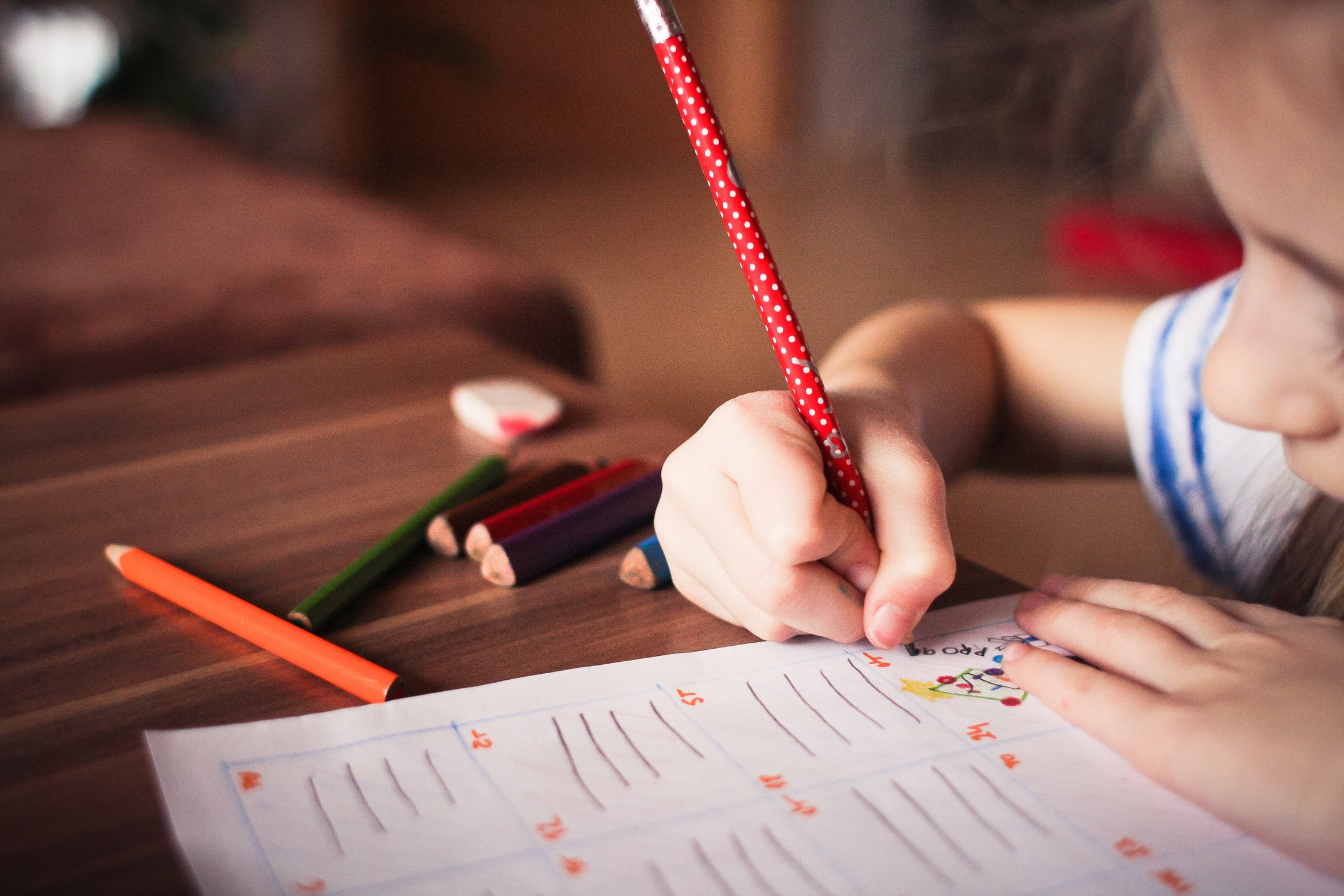 Vljudno vabljeni na 1. srečanje spremljevalcev slepih in slabovidnih otrok, ki bo potekalo v okviru projekta Strokovni center za celostno podporo otrokom in mladostnikom z okvaro vida ter otrokom in mladostnikom s primanjkljaji na posameznih področjih učenja. Srečanje bo potekalo v Centru IRIS, na Langusovi ulici 8, v Ljubljani, in sicer v sredo, 27. junija 2018 ob 13.00. Glavna tema srečanja bo: Vloga in naloge spremljevalca slepega / slabovidnega otroka. Srečanje bo predvidoma trajalo 2 uri.Udeležba je brezplačna.Udeleženci prejmejo potrdilo o sodelovanju.Prijave sprejemamo na mail: nina.celesnik@center-iris.si, najkasneje do četrtka, 21. junija 2018.Veselimo se srečanja z vami!mag. Nina Čelešnik Kozamernik,					Katjuša Koprivnikar,                                                   koordinatorica projekta						ravnateljica                                                                                 Žig